Cellule Animale et Végétale (Poste de travail) 16(Cour) science(Présenté à) Daniel Blais(Par) Jacob Drouin (Thomas Lachance) (Lieu) E-S-V(Date) 28 Janvier Observation : si on a un microscope on va parler de celluleInterrogation : la cellule animale est telle ronde?Hypothèse : je suppose que la cellule animale est ronde.  Je suppose que la cellule végétale est rectangulaire   Expérimentation MatérielMicroscopeLame ManipulationRegardé la lame Identifier nos structures  resultat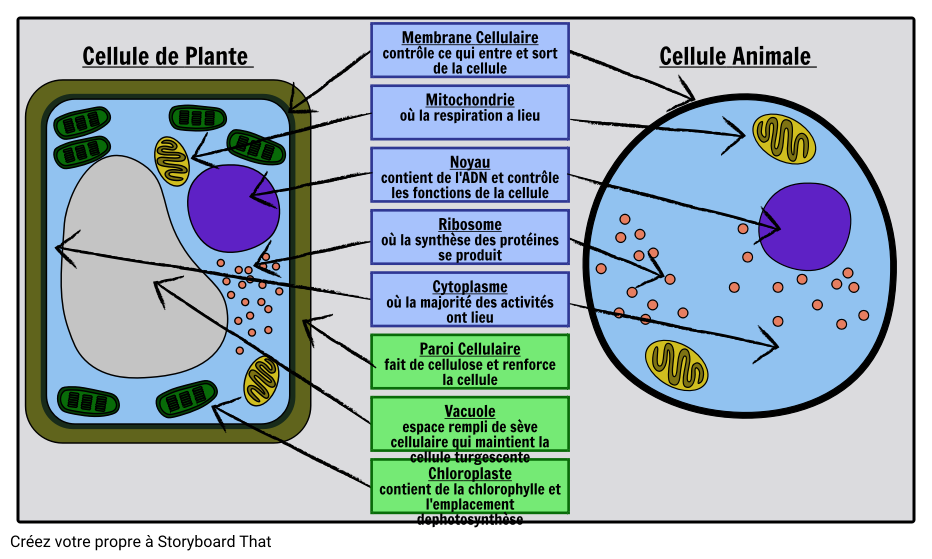 Cellule 1                                                cellule21Noyau                               4 membrane nucléaire                                              5 cytoplasme                 2Citoplasme                         6cloropasme                                                 7paroi cellulosique  3membranes cellulaire                                                                                                                                                                                                                                                                                                   8   membranes cellulaire    1 à l’aide de quel appareil peut-on observer les cellules? Microscope 2 quelle est la plus petite unité de vie du vivant ? cellules 3 donne deux structure cellulaires que l’on ne retrouve que chez les cellules végétales? Chloroplaste, paroi cellulosique4 qu’es qu’un tissu ?  Plusieurs cellule5 quelle caractéristique te permet de croire que les échantillons viennent du vivant? C’est une cellule 6 qu’es qu’un organe? Plusieurs tissus.Discussion D’après mes résultat l’inconnu #1 est un animal parce qu’elle est ronde et que le noyau est dans le centre #2 végétal vue quelle est rectangulaire et que le noyau est pas dans le centre.Conclusion mon hypothèse est vrai plus que la plus petite unité de vie est une cellule